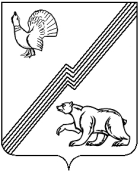 АДМИНИСТРАЦИЯ ГОРОДА ЮГОРСКАХанты-Мансийского автономного округа - ЮгрыПОСТАНОВЛЕНИЕО внесении изменений в постановление администрации города Югорска от 14.02.2018 № 446 «Об утверждении Перечня должностей муниципальной службы в администрации города Югорска, при назначении на которые граждане и при замещении которых муниципальные служащие обязаны представлять сведения о своих доходах, об имуществе и обязательствах имущественного характера, а также сведения о доходах, об имуществе и обязательствах имущественного характера своих супруги (супруга) и несовершеннолетних детей, и при замещении которых муниципальные служащие обязаны представлять сведения о своих расходах, а также сведения о расходах своих супруги (супруга) и несовершеннолетних детей»По результатам проведенного анализа карт коррупционных рисков при реализации коррупционно-опасных функций, представленных структурными подразделениями администрации города Югорска, во исполнение пункта 3.8 Плана противодействия коррупции в городе Югорске на 2021-2024 годы, утвержденного постановлением главы города Югорска от 01.06.2021                         № 28-пг:Внести в приложение к постановлению администрации                       города Югорска от 14.02.2018 № 446 «Об утверждении Перечня должностей муниципальной службы в администрации города Югорска, при назначении на которые граждане и при замещении которых муниципальные служащие обязаны представлять сведения о своих доходах, об имуществе и обязательствах имущественного характера, а также сведения о доходах,                       об имуществе и обязательствах имущественного характера своих                           супруги (супруга) и несовершеннолетних детей, и при замещении которых муниципальные служащие обязаны представлять сведения о своих расходах, а также сведения о расходах своих супруги (супруга) и несовершеннолетних детей» (с изменениями от 14.11.2018 № 3111, от 23.12.2019 № 2740,                  от 28.07.2020 № 1017, от 26.04.2022 № 833-п, от 24.08.2023 № 1178-п) изменение, изложив приложение в новой редакции (приложение).Опубликовать постановление в официальном печатном издании города Югорска и разместить на официальном сайте органов местного самоуправления города Югорска.Настоящее постановление вступает в силу после его официального опубликования.Приложениек постановлению администрации города Югорскаот 13.11.2023 № 1565-пПриложениек постановлениюадминистрации города Югорскаот 14 февраля 2018 № 446Переченьдолжностей муниципальной службы в администрации города Югорска, при назначении на которые граждане и при замещении которых муниципальные служащие обязаны представлять сведения о своих доходах, об имуществе и обязательствах имущественного характера, а также сведения о доходах, об имуществе и обязательствах имущественного характера своих супруги (супруга) и несовершеннолетних детей, и при замещении которых муниципальные служащие обязаны представлять сведения о своих расходах, а также сведения о расходах своих супруги (супруга) и несовершеннолетних детей1. Должности муниципальной службы высшей группы, учреждаемые для выполнения функции «руководитель»:- заместитель главы города;- заместитель главы города – директор департамента;- управляющий делами;- директор департамента;- начальник управления;- начальник управления – главный бухгалтер.2. Должности муниципальной службы главной группы, учреждаемые для выполнения функций «руководитель», «специалист»:- заместитель директора департамента;- заместитель начальника управления;- начальник (заведующий) отдела, службы;- заместитель начальника управления – заместитель главного бухгалтера;- начальник управления в составе департамента;- начальник управления в составе департамента – главный архитектор;- заместитель директора департамента – начальник управления;- заместитель директора департамента – начальник отдела;- заместитель начальника управления – начальник отдела;- секретарь административной комиссии.3. Должности муниципальной службы, замещение которых связано с коррупционными рисками, в составе:3.1. Администрации города Югорска:3.1.1. Департамент экономического развития и проектного управления:а) специалист-эксперт управления предпринимательства, инвестиций и проектной деятельности;б) отдел прогнозирования и трудовых отношений:- начальник отдела;- заместитель начальника отдела;в) отдел муниципальных закупок:- начальник отдела;- заместитель начальника отдела.3.1.2. Управление контроля:- специалист-эксперт;- заместитель начальника отдела контроля в сфере закупок и внутреннего финансового контроля.3.1.3. Управление социальной политики:а) начальник отдела социально-экономических программ;б) отдел по организационно-массовой и социальной работе:- начальник отдела; - заместитель начальника отдела.3.1.4. Управление внутренней политики и массовых коммуникаций:- начальник отдела развития гражданских инициатив.3.1.5. Управление по вопросам муниципальной службы, кадров и наград:- специалист-эксперт.3.1.6. Управление бухгалтерского учета и отчетности:- начальник отдела учета расчетов с организациями и персоналом.3.1.7. Управление жилищной политики:- главный специалист;- ведущий специалист.3.1.8. Управление культуры:- главный специалист.3.1.9.Юридическое управление:- специалист-эксперт;- ведущий специалист.3.1.10. Управление информационных технологий:- специалист-эксперт;- заведующий сектором по муниципальным закупкам и связи.3.1.11. Управление общественной безопасности и специальных мероприятий:- специалист-эксперт отдела общественной безопасности;- начальник отдела мобилизационной подготовки и специальных мероприятий.3.1.12. Отдел документационного и архивного обеспечения:- заведующий сектором документационного обеспечения.3.1.13. Отдел записи актов гражданского состояния:- специалист-эксперт.3.1.14. Отдел по организации деятельности комиссии по делам несовершеннолетних и защите их прав:- заместитель начальника отдела.3.2. Департамент муниципальной собственности и градостроительства администрации города Югорска:3.2.1. Отдел по управлению муниципальным имуществом:- начальник отдела;- заместитель начальника отдела.3.2.2. Отдел земельных ресурсов по работе с физическими лицами;- начальник отдела;- главный специалист.3.2.3. Отдел земельных ресурсов по работе с юридическими лицами:- начальник отдела;- специалист – эксперт.3.2.4. Юридический отдел:- начальник отдела;- специалист – эксперт;ведущий специалист.3.2.5. Управление архитектуры и градостроительства:а) заместитель начальника управления – начальник отдела градостроительной документации;б) отдел разрешительной документации:- начальник отдела;- специалист-эксперт.в) отдел информационных систем обеспечения градостроительной деятельности:- начальник отдела;- главный специалист.3.3. Департамент жилищно-коммунального и строительного комплекса администрации города Югорска:3.3.1. Отдел экономики в строительстве:- начальник отдела;- заместитель начальника отдела;- специалист-эксперт;- ведущий специалист.3.3.2. Юридический отдел:- начальник отдела;- главный специалист.3.3.3. Отдел по бухгалтерскому учету:- начальник отдела;- заместитель начальника отдела.3.3.4. Управление жилищно-коммунального хозяйства:а) главный специалист по охране окружающей среды;б) отдел реформирования жилищно-коммунального хозяйства:- начальник отдела;- главный специалист.3.3.5. Управление строительства:а) отдел подготовки строительства:- начальник отдела;- заместитель начальника отдела;- ведущий специалист.б) отдел технического надзора:- начальник отдела;- заместитель начальника отдела;- главный специалист.3.4. Департамент финансов администрации города Югорска:3.4.1. Бюджетное управление:а) заместитель начальника управления – начальник сводно-аналитического отдела;б) заместитель начальника отдела доходов;в) начальник отдела внутреннего аудита.3.4.2. Управление бюджетного учета, отчетности и казначейского исполнения бюджета:а) отдел бюджетного учета и сводной отчетности: - заместитель начальника управления – начальник отдела;- заместитель начальника отдела.б) отдел единого казначейского счета:- начальник отдела;- заместитель начальника отдела.3.4.3. Отдел автоматизации и информатизации:- начальник отдела.3.5. Управление образования администрации города Югорска:а) отдел оценки качества и общего образования детей:- начальник отдела;- заместитель начальника отдела;- ведущий специалист.б) начальник отдела воспитания, дополнительного образования и обеспечения безопасности детей.от 13.11.2023№ 1565-пИсполняющий обязанности главы города ЮгорскаЛ.И. Носкова